   Today’s Date: _______________________ 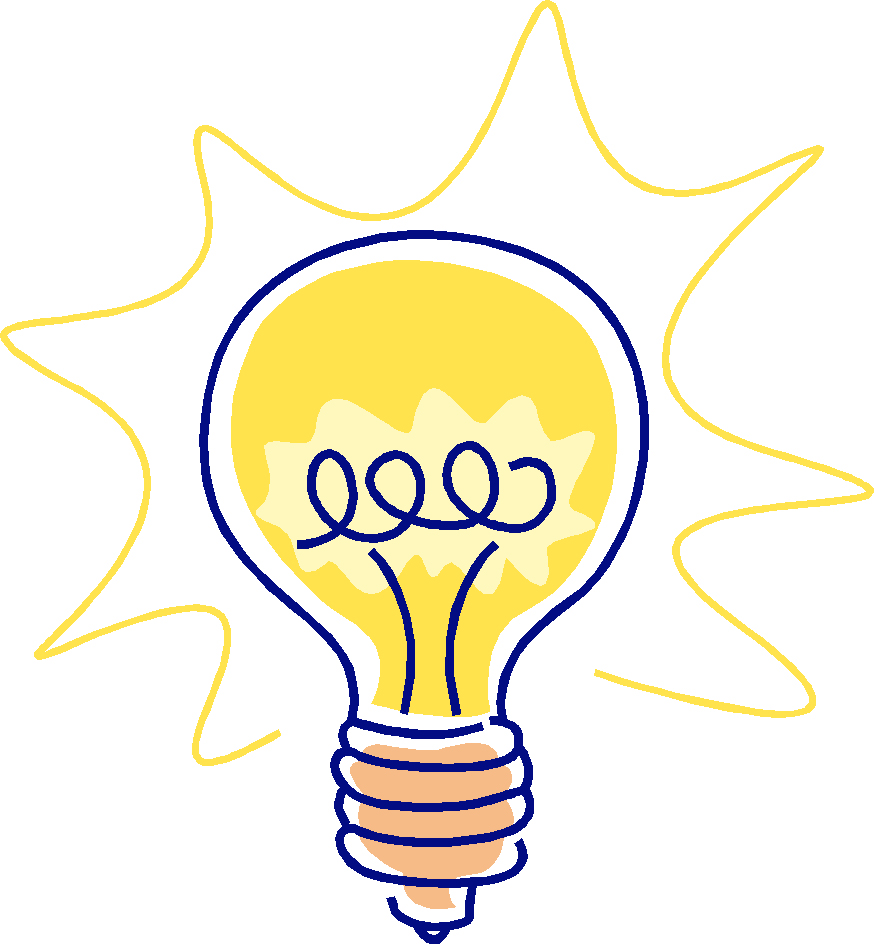 